Chapter 3KE  =  ½ mu2		E = h   		C = 		h =  6.626 x 10-34 J*sec		C = 3.00 x 108 m/secThreshold frequency is the frequency required to get an electron ejected from a metal’s surface.  The Energy associated with threshold frequency is called binding energy.  Once an electron is ejected from the metal’s surface it has kinetic energy.  Total Energy     =     Binding Energy    +    Kinetic Energy  see power point notes for more detail  If the mass of an electron is 9.1 x 10-31 Kg. What must the wavelength of a photon be to eject an electron from a metal with a binding energy of 5.9 x 10-19J and have it travel at ½ the speed of light?Total Energy     =     Binding Energy    +    Kinetic Energy		=  5.9 x 10-19 J      +  ½ (9.1 x 10-31 Kg) [(0.5)(3.00x 108)]2    =    1.0 x 10-14 J			1.0 x 10-14   =  (6.626 x 10-34)(3.0 x 108)      	  =  2.0 x 10-11 m  or 0.020 nm						 What would the energy per mole be for photon with a frequency of 4.62 x 1014 Hz?       E     =   h    =  (6.626 x 10-34 J*sec)(4.62 x 1014 sec-1)   =   3.06 x 10-19 J   x    6.022 x 1023 photon  = 1.84 x 105 J/ molPhoton                                                                                             photon			1 mole The binding energy of magnesium metal is 5.86 x 10-19J. Calculate the minimum frequency of light required to release an electron from the magnesium.       E   =   h  	  5.86 x 10-19J =  (6.626 x 10-34 J*sec)      =  8.84 x 1014 hz What is the kinetic energy of an ejected electron in problem 3 if a photon with a wavelength of 150 nM is used to irradiate the magnesium metal?Total Energy                                                                     =          Binding Energy    +       Kinetic Energy	E = hC   =  (6.626 x 10-34)(3.0 x 108)      =  1.3 x 10-18 J    =     5.86 x 10-19 J    +  Kinetic Energy		                                       1.5 x 10-7 m			Kinetic Energy = 7.4 x 10-19 JBohr’s Theory:  When the electrons in an atom are excited. They emit a certain wavelength of light when they return to ground state. Each element has their  own unique emission spectrum.  For example Sodium metal emits a single yellow wavelength which is known as sodium D light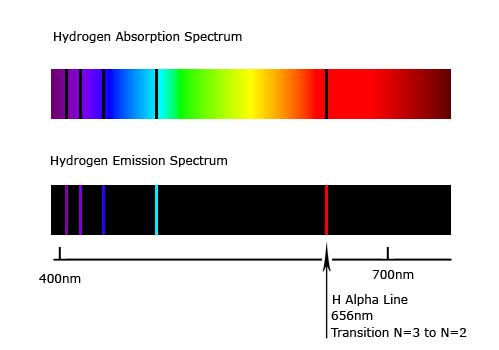 Absorption Spectrum is:What wavelengths of light are absorbed by an elementEmission Spectrum is:What wavelengths are emitted by an elementBohr’s Theory: 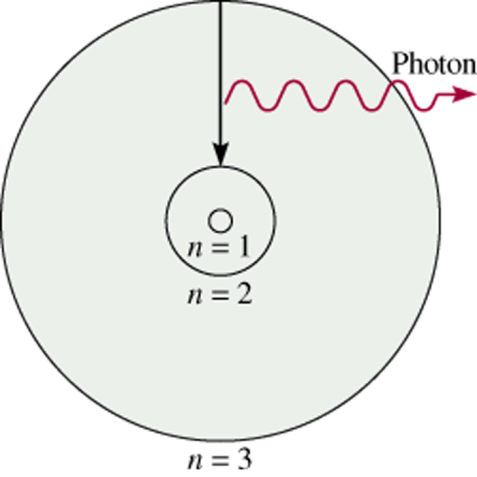  e_ can only have specific (quantized) energy valueslight is emitted as e_ moves from one energy level to a lower energy levelE = -b				       n2b = 2.18 x 10-18 JE = Ef - Eide Broglie Hypothesis:	If substances that behave like waves have particle characteristics than particles could also have wave characteristics.   				 =  h				      mum  =  mass in Kgu  =   velocity in m/sec What is the de Broglie wavelength in nm of a 2.5 gram ping-pong ball traveling at 15.6 m/sec? =   h		        6.626 X 10-34 J*sec       =  1.7 x 10-32 m	 mu	             (2.5 x 10-3 Kg) (15.6 m/sec) What is the de Broglie wavelength in nm of an electron traveling at 10% of the speed of light? =   h	                  6.626 X 10-34 J*sec                      =  2.4 x 10-11 m	 mu	(9.1 x 10-31  Kg) (0.1 x 3.0 x 108 m/sec) What are the differences between 1 and 2?	The ping pong ball has a wavelength outside of the electromagnetic spectrum because it is so large of an object while the electron has a wavelength within the electromagnetic spectrum because it is so smallHeisenberg’s Uncertainty Principle:The position and Energy of an electron cannot be precisely defined.The more accurately we know the position the more uncertain we are about energy